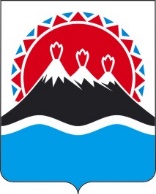 МИНИСТЕРСТВО СЕЛЬСКОГО ХОЗЯЙСТВА, ПИЩЕВОЙ И ПЕРЕРАБАТЫВАЮЩЕЙ ПРОМЫШЛЕННОСТИКАМЧАТСКОГО КРАЯПРИКАЗВ целях реализации мероприятий государственной программы Камчатского края «Развитие сельского хозяйства и регулирование рынков сельскохозяйственной продукции, сырья и продовольствия Камчатского края», утвержденной постановлением Правительства Камчатского края от 29.11.2013 № 523-П, Порядка предоставления субсидии предприятиям комбикормовой промышленности на возмещение части затрат на приобретение зерновых, зернобобовых и масличных культур с учетом расходов на доставку, утвержденного постановлением Правительства Камчатского края от 15.12.2023 № 629-ППРИКАЗЫВАЮ:1. Утвердить следующие формы документов для получения субсидии на возмещение части затрат на приобретение зерновых, зернобобовых и масличных культур с учетом расходов на доставку:1) заявка для участия в отборе согласно приложению 1 к настоящему приказу; 2) согласие на обработку персональных данных согласно приложению 2 к настоящему приказу;3) согласие на публикацию (размещение) на едином портале и официальном сайте информации об участнике отбора, о подаваемой участником отбора заявке, иной информации об участнике отбора, связанной с соответствующим отбором, согласно приложению 3 к настоящему приказу;4) заявление о предоставлении субсидии согласно приложению 4 к настоящему приказу;5) справка-расчет на предоставление субсидии согласно приложению 5 к настоящему приказу.2. Признать утратившим силу приказ Министерства сельского хозяйства, пищевой и перерабатывающей промышленности Камчатского края 
от 10.02.2023 № 13-Н «Об утверждении форм документов для получения субсидии на финансовое обеспечение затрат, связанных с доставкой зерновых и зернобобовых культур морским транспортом». 3. Настоящий приказ вступает в силу после дня его официального опубликования. Приложение 1 к приказу     Министерства сельского хозяйства, пищевой и перерабатывающей промышленности Камчатского краяФОРМАВ Минсельхозпищепром Камчатского краяЗаявкадля участия в отбореВ соответствии с Порядком предоставления субсидии предприятиям комбикормовой промышленности на возмещение части затрат на приобретение зерновых, зернобобовых и масличных культур с учетом расходов на доставку, утвержденным постановлением Правительства Камчатского края от 15.12.2023 № 629-П (далее – Порядок), ____________________________________________(официальное наименование участника отбора)в лице ______________________________________________________________             (должность, ФИО руководителя (отчество – при наличии) изъявляет желание участвовать в отборе на получение субсидии на возмещение части затрат на приобретение зерновых, зернобобовых и масличных культур с учетом расходов на доставку.Данные о заявителе:1. Место нахождения __________________________________________________2. Телефон _____________ адрес электронной почты _______________________3. ИНН/КПП _________________________________________________________4. Применяемая система налогообложения _______________________________К заявке прилагаю документы, в соответствии с Порядком:1) __________________________________________________________________;2) __________________________________________________________________;3) __________________________________________________________________.Настоящей заявкой:– подтверждаю достоверность сведений, обозначенных в заявке и прилагаемых к заявке документах;– подтверждаю, что с условиями Порядка ознакомлен(а) и согласен(а).Участник отбора ____________            ________________________         _______________                                       (подпись)                         (ФИО (отчество – при наличии)                        (дата)М.П. (при наличии)Исполнитель ________________________ контактный телефон _______________________Приложение 2 к приказу     Министерства сельского хозяйства, пищевой и перерабатывающей промышленности Камчатского краяФОРМАСогласие
на обработку персональных данныхЯ,_____________________________________________________________,(ФИО (отчество – при наличии) субъекта персональных данных)зарегистрированный(ая) по адресу: __________________________________________________________________________________________________________,документ, удостоверяющий личность: _______________________________________________________________________________________________________,(вид документа, серия № документа, когда и кем выдан, дата и место рождения)даю согласие на обработку моих персональных данных Министерству сельского хозяйства, пищевой и перерабатывающей промышленности Камчатского края (Россия, Камчатский край, 683017, г. Петропавловск-Камчатский, ул. Владивостокская д. 2/1 (далее – оператор), в связи с предоставлением документов для участия в отборе и получения субсидии на возмещение части затрат на приобретение зерновых, зернобобовых и масличных культур с учетом расходов на доставку (далее – субсидия).Перечень персональных данных, на обработку которых дается согласие:1) фамилия, имя, отчество (отчество – при наличии);2) дата рождения;3) место рождения;4) гражданство;5) адрес регистрации, фактического проживания;6) данные паспорта;7) номер телефона;8) электронный адрес;9) ИНН.Перечень действий с персональными данными, на совершение которых дается согласие, общее описание используемых оператором способов обработки:1) получение персональных данных у субъекта персональных данных, а также у третьих лиц в случае дополнительного согласия субъекта;2) хранение персональных данных (в электронном виде и на бумажном носителе);3) уточнение (обновление, изменение) персональных данных;4) использование персональных данных в связи с предоставлением документов для участия в отборе и получения субсидии, за исключением данных о дате и месте рождения, адресе регистрации и фактического проживания, паспортных данных;5) передача персональных данных субъекта в порядке, предусмотренном законодательством Российской Федерации.Настоящие согласие дается на срок проведения отбора, а также рассмотрения и принятия решения о предоставлении субсидии, и на весь срок хранения документов у оператора.Порядок отзыва настоящего согласия: по личному заявлению субъекта персональных данных.«____» _____________ 20___ г.Приложение 3 к приказу     Министерства сельского хозяйства, пищевой и перерабатывающей промышленности Камчатского краяФОРМАСогласиена публикацию (размещение) на едином портале и официальном сайте информации об участнике отбора, о подаваемой участником отбора заявке, иной информации об участнике отбора, связанной с отборомНастоящим даю согласие на публикацию (размещение)  на едином портале бюджетной системы Российской Федерации в информационно-телекоммуникационной сети «Интернет»в разделе «Бюджет» и на официальном сайте исполнительных органов Камчатского края на странице Министерства сельского хозяйства, пищевой и перерабатывающей промышленности Камчатского края в информационно-телекоммуникационной сети «Интернет» https://www.kamgov.ru/minselhoz в разделе «Текущая деятельность» информации об _______________________________________________________(официальное наименование участника отбора)как участнике отбора на предоставление субсидии на возмещение части затрат на приобретение зерновых, зернобобовых и масличных культур с учетом расходов на доставку, о подаваемой заявке, результатов рассмотрения заявки и иной информации, связанной с отбором.Настоящее согласие действует со дня его подписания. Участник отбора _______________    ___________________________       _______________                                         (подпись)           (ФИО (отчество – при наличии)               (дата)М.П. (при наличии)Приложение 4 к приказу     Министерства сельского хозяйства, пищевой и перерабатывающей промышленности Камчатского краяФОРМАВ Минсельхозпищепром Камчатского краяЗаявление
о предоставлении субсидии В соответствии с Порядком предоставления субсидии предприятиям комбикормовой промышленности на возмещение части затрат на приобретение зерновых, зернобобовых и масличных культур с учетом расходов на доставку, утвержденным постановлением Правительства Камчатского края от 15.12.2023 № 629-П (далее – Порядок), ____________________________________________(официальное наименование получателя субсидии) в лице ______________________________________________________________             (должность, ФИО руководителя (отчество – при наличии)просит предоставить субсидию на возмещение части затрат на приобретение зерновых, зернобобовых и масличных культур с учетом расходов на доставку.Данные о получателе субсидии:1. Место нахождения __________________________________________________2. Телефон _____________ адрес электронной почты _______________________3. ИНН/КПП _________________________________________________________4. Применяемая система налогообложения _______________________________К заявлению прилагаю документы, в соответствии с Порядком:1) __________________________________________________________________;2) __________________________________________________________________;3) __________________________________________________________________;4) __________________________________________________________________;5) __________________________________________________________________.Настоящим подтверждаю, что с условиями Порядка ознакомлен(а) и согласен(а). Получатель субсидии ___________   __________________________         _______________                                              (подпись)      (ФИО (отчество – при наличии)                  (дата)М.П. (при наличии)Исполнитель _________________________ контактный телефон ____________________Приложение 5 к приказу     Министерства сельского хозяйства, пищевой и перерабатывающей промышленности Камчатского краяФОРМА В Минсельхозпищепром Камчатского краяСправка-расчет
на предоставление субсидии на возмещение части затрат на приобретение зерновых, зернобобовых и масличных культур с учетом расходов на доставку______________________________________________________________________________(официальное наименование получателя субсидии)Получатель субсидии _____________   ___________________________     ______________                                                (подпись)        (ФИО (отчество – при наличии)                (дата)М.П. (при наличии)Исполнитель ______________________________ контактный телефон ___________________* на основании документов, подтверждающих приобретение и доставку** не более фактически понесенных затрат. Для расчета объема субсидии принимаются значения в полных рублях, суммы менее 50 копеек отбрасываются, а 50 копеек и более округляются до полного рубля.15.12.2023     №          37-Нг. Петропавловск-КамчатскийОб утверждении форм документов для получения субсидии предприятиям комбикормовой промышленности на возмещение части затрат на приобретение зерновых, зернобобовых и масличных культур с учетом расходов на доставкуМинистрВ.П. Чернышот15.12.2023№37-Нот15.12.2023№37-Н(подпись)(ФИО (отчество – при наличии)от15.12.2023№37-Нот15.12.2023№37-Нот15.12.2023№37-Н№п/пНаименование зерновых, зернобобовых и масличных культурОбъем приобретенных и доставленных зерновых, зернобобовых и масличных культур, тонн*Ставка субсидии, рублейОбъем субсидии, рублей ** (гр. 3 х гр. 4)123451.2.ИТОГО:ИТОГО: